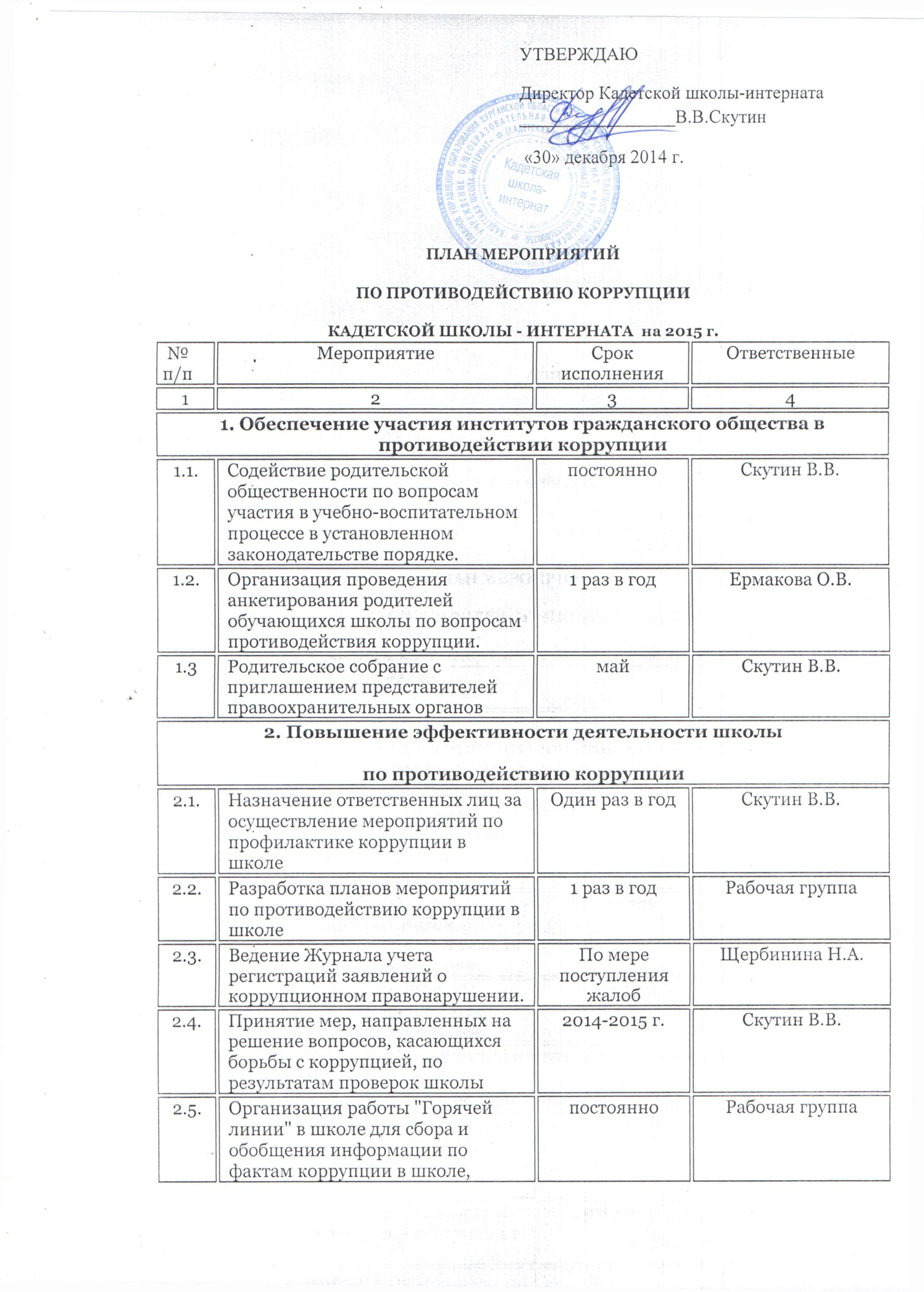 ПЛАН МЕРОПРИЯТИЙПО ПРОТИВОДЕЙСТВИЮ КОРРУПЦИИКАДЕТСКОЙ ШКОЛЫ - ИНТЕРНАТА  на 2015 г.№ п/пМероприятиеМероприятиеСрок исполненияОтветственные122341. Обеспечение участия институтов гражданского общества в противодействии коррупции1. Обеспечение участия институтов гражданского общества в противодействии коррупции1. Обеспечение участия институтов гражданского общества в противодействии коррупции1. Обеспечение участия институтов гражданского общества в противодействии коррупции1. Обеспечение участия институтов гражданского общества в противодействии коррупции1.1.Содействие родительской общественности по вопросам участия в учебно-воспитательном процессе в установленном законодательстве порядке.Содействие родительской общественности по вопросам участия в учебно-воспитательном процессе в установленном законодательстве порядке.постоянноСкутин В.В.1.2.Организация проведения анкетирования родителей обучающихся школы по вопросам противодействия коррупции.Организация проведения анкетирования родителей обучающихся школы по вопросам противодействия коррупции.1 раз в годЕрмакова О.В.1.3Родительское собрание с приглашением представителей правоохранительных органовРодительское собрание с приглашением представителей правоохранительных органовмай Скутин В.В.2. Повышение эффективности деятельности школыпо противодействию коррупции2. Повышение эффективности деятельности школыпо противодействию коррупции2. Повышение эффективности деятельности школыпо противодействию коррупции2. Повышение эффективности деятельности школыпо противодействию коррупции2. Повышение эффективности деятельности школыпо противодействию коррупции2.1.Назначение ответственных лиц за осуществление мероприятий по профилактике коррупции в школеНазначение ответственных лиц за осуществление мероприятий по профилактике коррупции в школеОдин раз в годСкутин В.В.2.2.Разработка планов мероприятий по противодействию коррупции в школеРазработка планов мероприятий по противодействию коррупции в школе1 раз в годРабочая группа2.3.Ведение Журнала учета регистраций заявлений о коррупционном правонарушении.Ведение Журнала учета регистраций заявлений о коррупционном правонарушении.По мере поступления жалобЩербинина Н.А.2.4.Принятие мер, направленных на решение вопросов, касающихся борьбы с коррупцией, по результатам проверок школыПринятие мер, направленных на решение вопросов, касающихся борьбы с коррупцией, по результатам проверок школы2014-2015 г.Скутин В.В.2.5.Организация работы "Горячей линии" в школе для сбора и обобщения информации по фактам коррупции в школе, направление информации в установленном порядке в правоохранительные органы.Организация работы "Горячей линии" в школе для сбора и обобщения информации по фактам коррупции в школе, направление информации в установленном порядке в правоохранительные органы.постоянноРабочая группа2.6.Организация контроля за соблюдением педагогическими работниками школы кодекса этики учителяОрганизация контроля за соблюдением педагогическими работниками школы кодекса этики учителяВ течение года Рабочая группа.2.7Разработка и реализация мероприятий, направленных на формирование нетерпимого отношения к проявлениям коррупции со стороны работников школыРазработка и реализация мероприятий, направленных на формирование нетерпимого отношения к проявлениям коррупции со стороны работников школыОдин раз в полугодиеРабочая группа2.8.Выход членов рабочей группы на родительские собрания для оказания практической помощи родителям обучающихся в организации работы по противодействию коррупции и осуществлению контроля за их исполнением.Выход членов рабочей группы на родительские собрания для оказания практической помощи родителям обучающихся в организации работы по противодействию коррупции и осуществлению контроля за их исполнением.1 раз в полугодиеРабочая группа2.9.Оформление информационного стенда в школе с информацией о предоставляемых услугах.Оформление информационного стенда в школе с информацией о предоставляемых услугах.1, 3 кварталРабочая группа2.10.Контроль за выполнением мероприятий по профилактике коррупции в школе, подготовка и предоставление ежеквартальных отчетов.Контроль за выполнением мероприятий по профилактике коррупции в школе, подготовка и предоставление ежеквартальных отчетов.ЕжеквартальноСкутин В.В.Щербинина Н.А.2.11.Контроль за целевым использованием всех уровней бюджета и внебюджетных средств школыКонтроль за целевым использованием всех уровней бюджета и внебюджетных средств школыПостоянноСкутин В.В.2.12.Общее собрание работников школы «Подведение итогов работы, направленной на профилактику коррупции»Общее собрание работников школы «Подведение итогов работы, направленной на профилактику коррупции»ДекабрьСкутин В.В.2.13.Размещение муниципального заказа на торговой электронной площадке, проведение котировок в соответствии с нормативно-правовой базойРазмещение муниципального заказа на торговой электронной площадке, проведение котировок в соответствии с нормативно-правовой базойПо мере поступления средствСтенина Т.М.3.Обеспечение антикоррупционного просвещения населения с использованиеминтернет ресурсов3.Обеспечение антикоррупционного просвещения населения с использованиеминтернет ресурсов3.Обеспечение антикоррупционного просвещения населения с использованиеминтернет ресурсов3.Обеспечение антикоррупционного просвещения населения с использованиеминтернет ресурсов3.Обеспечение антикоррупционного просвещения населения с использованиеминтернет ресурсов3.1.Размещение на сайте школы информации об антикоррупционных мероприятиях и нормативной базы в сфере противодействия коррупции.Размещение на сайте школы информации об антикоррупционных мероприятиях и нормативной базы в сфере противодействия коррупции.В течение года Тюлюбаева О.М.3.2.Формирование и ведение базы данных обращений граждан по фактам коррупционных проявлений.Формирование и ведение базы данных обращений граждан по фактам коррупционных проявлений.по мере поступленияРабочая группа4. Дальнейшее развитие правовой основы противодействия коррупции4. Дальнейшее развитие правовой основы противодействия коррупции4. Дальнейшее развитие правовой основы противодействия коррупции4. Дальнейшее развитие правовой основы противодействия коррупции4. Дальнейшее развитие правовой основы противодействия коррупции4.1.Изучение передового опыта деятельности школы по противодействию коррупции и подготовка в установленном порядке предложений по совершенствованию этой деятельности в школеИзучение передового опыта деятельности школы по противодействию коррупции и подготовка в установленном порядке предложений по совершенствованию этой деятельности в школеВ течение года Рабочая группа5. Совершенствование работы кадрового подразделения школыпо профилактике коррупционных и других правонарушений5. Совершенствование работы кадрового подразделения школыпо профилактике коррупционных и других правонарушений5. Совершенствование работы кадрового подразделения школыпо профилактике коррупционных и других правонарушений5. Совершенствование работы кадрового подразделения школыпо профилактике коррупционных и других правонарушений5. Совершенствование работы кадрового подразделения школыпо профилактике коррупционных и других правонарушений5.1.Анализ деятельности сотрудников школы, на которых возложены обязанности по профилактике коррупционных и иных правонарушений.Анализ деятельности сотрудников школы, на которых возложены обязанности по профилактике коррупционных и иных правонарушений.IV квартал 2015 г.Рабочая группа5.2.Подготовка методических рекомендаций для школы по вопросам организации противодействия коррупции.Подготовка методических рекомендаций для школы по вопросам организации противодействия коррупции.IV квартал 2015 г.Рабочая группа5.3.Проведение совещаний по противодействию коррупции.Проведение совещаний по противодействию коррупции.ЕжеквартальноРабочая группа5.4.Организация занятий по изучению педагогическими работниками школы законодательства РФ о противодействии коррупции.Организация занятий по изучению педагогическими работниками школы законодательства РФ о противодействии коррупции.По мере поступления документовСкутин В.В.6. Периодическое исследование (мониторинг) уровня коррупции и эффективности мер, принимаемых по ее предупреждению и по борьбе с ней на территории школы6. Периодическое исследование (мониторинг) уровня коррупции и эффективности мер, принимаемых по ее предупреждению и по борьбе с ней на территории школы6. Периодическое исследование (мониторинг) уровня коррупции и эффективности мер, принимаемых по ее предупреждению и по борьбе с ней на территории школы6. Периодическое исследование (мониторинг) уровня коррупции и эффективности мер, принимаемых по ее предупреждению и по борьбе с ней на территории школы6. Периодическое исследование (мониторинг) уровня коррупции и эффективности мер, принимаемых по ее предупреждению и по борьбе с ней на территории школы6.1.Обобщение практики рассмотрения жалоб и обращений граждан, касающихся действий (бездействия) педагогических работников, связанных с коррупцией, и принятие мер по повышению результативности и эффективности работы с указанными обращениями.Обобщение практики рассмотрения жалоб и обращений граждан, касающихся действий (бездействия) педагогических работников, связанных с коррупцией, и принятие мер по повышению результативности и эффективности работы с указанными обращениями.Ежеквартально до 10-го числа месяца, следующего за отчетным периодомРабочая группа6.2.Анализ заявлений, обращений граждан на предмет наличия в них информации о фактах коррупции.Анализ заявлений, обращений граждан на предмет наличия в них информации о фактах коррупции.По мере поступленияРабочая группа7. Взаимодействие с правоохранительными органами7. Взаимодействие с правоохранительными органами7. Взаимодействие с правоохранительными органами7. Взаимодействие с правоохранительными органами7. Взаимодействие с правоохранительными органами7.1.Оказание содействия правоохранительным органам в проведении проверок информации по коррупционным правонарушениям в школеОказание содействия правоохранительным органам в проведении проверок информации по коррупционным правонарушениям в школепостоянноРабочая группа8. Антикоррупционное образование и воспитание школьников8. Антикоррупционное образование и воспитание школьников8. Антикоррупционное образование и воспитание школьников8.1.Изучение антикоррупционной проблематики в курсе истории и обществознания.Изучение антикоррупционной проблематики в курсе истории и обществознания.В рамках изучения учебного предмета в 6-9 кл.Учителя истории и обществознания8.2Коррупция и противодействие ей (в рамках изучения элективного курса по обществознанию в 9-х классах)Коррупция и противодействие ей (в рамках изучения элективного курса по обществознанию в 9-х классах)Согласно календарно-тематическому планированиюУчителя обществознания8.3Классные часы в 5-11 классов по теме «Права человека и гражданина»Классные часы в 5-11 классов по теме «Права человека и гражданина»ноябрьКлассные руководители